В связи с внесением изменений в доходную и расходную части бюджета города Костромы на 2019 год, в соответствии с Бюджетным кодексом Российской Федерации, Положением о бюджетном процессе в городе Костроме, утвержденным решением Думы города Костромы от 29 августа 2008 года № 133, руководствуясь статьями 29 и 55 Устава города Костромы, Дума города КостромыРЕШИЛА:1. Внести в решение Думы города Костромы от 21 декабря 2018 года № 214 "О бюджете города Костромы на 2019 год и на плановый период 2020 и 2021 годов" (с изменениями, внесенными решением Думы города Костромы от 31 января 2019 года № 5, от 15 февраля 2019 года № 24, от 28 февраля 2019 года № 27, от 22 марта 2019 года № 60, от 25 апреля 2019 года № 61, от 30 мая 2019 года № 85, от 4 июля 2019 года № 128, от 29 августа 2019 года № 133, от 26 сентября 2019 года №150, от 31 октября 2019 года № 165, от 12 ноября 2019 года № 184, от 28 ноября 2019 года № 185, от 19 декабря 2019 года № 200), следующие изменения: 1) в пункте 1:в подпункте 1 цифры "7 287 713,6" заменить цифрами "7 288 324,2", цифры "3 927 760,9" заменить цифрами "3 928 371,5";в подпункте 2 цифры "7 560 941,2" заменить цифрами "7 561 551,8";2) в пункте 11 цифры "2 000,0" заменить цифрами "1 796,4",3) в приложении 1 "Перечень главных администраторов доходов бюджета города Костромы" после строки:дополнить строкой следующего содержания:4) в приложении 3 "Прогнозируемые доходы бюджета города Костромы на 2019 год по кодам видов доходов, подвидов доходов, относящихся к доходам бюджетов" строки:изложить в следующей редакции:строку:изложить в следующей редакции:строку:изложить в следующей редакции:строку:изложить в следующей редакции:5) приложение 5 "Распределение бюджетных ассигнований на 2019 год по разделам, подразделам классификации расходов бюджетов" изложить в следующей редакции:Распределение бюджетных ассигнований на 2019 год 
по разделам, подразделам классификации расходов бюджетов6)  в приложении 7 "Распределение бюджетных ассигнований на 2019 год 
по целевым статьям (муниципальным программам и непрограммным направлениям деятельности), группам видов расходов классификации расходов бюджетов" строку:изложить в следующей редакции:строки:изложить в следующей редакции:строку:изложить в следующей редакции:строки:изложить в следующей редакции:строку:изложить в следующей редакции:7) в приложении 9 "Ведомственная структура расходов бюджета города Костромы на 2019 год" строку:изложить в следующей редакции:строку:изложить в следующей редакции:строку:изложить в следующей редакции:строку:изложить в следующей редакции:строки:изложить в следующей редакции:строки:изложить в следующей редакции:строки:изложить в следующей редакции:строку:изложить в следующей редакции:8) приложение 12 "Источники финансирования дефицита бюджета города Костромы на 2019 год" изложить в следующей редакции:Источники финансирования дефицита бюджета
города Костромы на 2019 год2. Настоящее решение вступает в силу со дня его подписания и подлежит официальному опубликованию.Глава города Костромы                                                                              Ю. В. ЖуринВносится главой
Администрации 
города КостромыПроектО внесении изменений в решение Думы города Костромы 
от 21 декабря 2018 года № 214 "О бюджете города Костромы на 2019 год и на плановый период 2020 и 2021 годов""9322 02 30024 04 0014 150Субвенции на осуществление государственных полномочий по выплате социального пособия на погребение и возмещению стоимости услуг, предоставляемых согласно гарантированному перечню услуг по погребению"              "9322 02 45393 04 0000 150Межбюджетные трансферты, передаваемые бюджетам городских округов на финансовое обеспечение дорожной деятельности в рамках реализации национального проекта "Безопасные и качественные автомобильные дороги"";"2 00 00000 00 0000 000БЕЗВОЗМЕЗДНЫЕ ПОСТУПЛЕНИЯ3934930,62 02 00000 00 0000 000Безвозмездные поступления от других бюджетов бюджетной системы Российской Федерации3927760,9""2 00 00000 00 0000 000БЕЗВОЗМЕЗДНЫЕ ПОСТУПЛЕНИЯ3935541,22 02 00000 00 0000 000Безвозмездные поступления от других бюджетов бюджетной системы Российской Федерации3928371,5","2 02 20000 00 0000 000Субсидии бюджетам бюджетной системы Российской Федерации (межбюджетные субсидии)1147212,5""2 02 20000 00 0000 000Субсидии бюджетам бюджетной системы Российской Федерации (межбюджетные субсидии)1147823,1","2 02 25555 04 0000 150Субсидии бюджетам городских округов на реализацию программ формирования современной городской среды107966,9""2 02 25555 04 0000 150Субсидии бюджетам городских округов на реализацию программ формирования современной городской среды108577,5""ВСЕГО ДОХОДОВ7287713,6"              "ВСЕГО ДОХОДОВ7288324,2  ";            "Приложение 5к решению Думы города Костромыот 21 декабря 2018 года №214(в редакции решения Думы города Костромыот __ декабря 2019 года №___)Наименование раздела, подраздела классификации расходов бюджетов Российской ФедерацииРаздел, под-разделСумма(тысяч рублей)123Общегосударственные вопросы0100407657,0Функционирование высшего должностного лица субъекта Российской Федерации и муниципального образования01022139,6Функционирование законодательных (представительных) органов государственной власти и представительных органов муниципальных образований010317361,9Функционирование Правительства Российской Федерации, высших исполнительных органов государственной власти субъектов Российской Федерации, местных администраций010490025,3Судебная система0105130,5Обеспечение деятельности финансовых, налоговых и таможенных органов и органов финансового (финансово-бюджетного) надзора010641239,5Резервные фонды01111697,5Другие общегосударственные вопросы0113255062,7Национальная безопасность и правоохранительная деятельность030036287,8Защита населения и территории от чрезвычайных ситуаций природного и техногенного характера, гражданская оборона030936287,8Национальная экономика04001522672,4Транспорт0408141764,1Дорожное хозяйство (дорожные фонды)04091350416,2Другие вопросы в области национальной экономики041230492,1Жилищно-коммунальное хозяйство0500707787,8Жилищное хозяйство050172176,1Коммунальное хозяйство050257298,1Благоустройство0503470106,3Другие вопросы в области жилищно-коммунального хозяйства0505108207,3Образование07004123284,6Дошкольное образование07011703855,1Общее образование07021826407,3Дополнительное образование детей0703446715,6Молодежная политика 070731764,8Другие вопросы в области образования0709114541,8Культура, кинематография0800141337,3Культура0801141337,3Социальная политика1000165712,3Пенсионное обеспечение100112210,8Социальное обеспечение населения100382273,3Охрана семьи и детства100462358,7Другие вопросы в области социальной политики10068869,5Физическая культура и спорт1100207387,2Физическая культура110185080,9Массовый спорт1102122306,3Обслуживание государственного и муниципального долга1300249425,4Обслуживание государственного внутреннего и муниципального долга1301249425,4ИТОГО РАСХОДОВ7561551,8";"Муниципальная программа "Формирование современной городской среды"1300000000145450,8""Муниципальная программа "Формирование современной городской среды"1300000000146265,0","Подпрограмма "Благоустройство общественных территорий города Костромы"1320000000 64285,1Федеральный проект "Формирование комфортной городской среды"132F20000064285,1Реализация программ формирования современной городской среды132F25555064285,1Закупка товаров, работ и услуг для обеспечения государственных (муниципальных) нужд20064285,1Непрограммные направления деятельности161802,7""Подпрограмма "Благоустройство общественных территорий города Костромы"1320000000 65099,3Федеральный проект "Формирование комфортной городской среды"132F20000065099,3Реализация программ формирования современной городской среды132F25555065099,3Закупка товаров, работ и услуг для обеспечения государственных (муниципальных) нужд20065099,3Непрограммные направления деятельности161599,1","Непрограммные расходы990000000099881,8""Непрограммные расходы990000000099678,2","Резервные фонды местных администраций99000700502000,0Закупка товаров, работ и услуг для обеспечения государственных (муниципальных) нужд20098,9Иные бюджетные ассигнования8001901,1""Резервные фонды местных администраций99000700501796,4Закупка товаров, работ и услуг для обеспечения государственных (муниципальных) нужд20098,9Иные бюджетные ассигнования8001697,5","ИТОГО РАСХОДОВ7560941,2""ИТОГО РАСХОДОВ7561551,8";"Комитет по строительству, транспорту и дорожной деятельности Администрации города Костромы9692833666,9""Комитет по строительству, транспорту и дорожной деятельности Администрации города Костромы9692834481,1","Жилищно-коммунальное хозяйство96905297425,4""Жилищно-коммунальное хозяйство96905298239,6","Благоустройство9690503263526,0""Благоустройство9690503264340,2","Муниципальная программа "Формирование современной городской среды"96905031300000000145450,8""Муниципальная программа "Формирование современной городской среды"96905031300000000146265,0","Подпрограмма "Благоустройство общественных территорий города Костромы"96905031320000000 64285,1Федеральный проект "Формирование комфортной городской среды"9690503132F20000064285,1Реализация программ формирования современной городской среды9690503132F25555064285,1Закупка товаров, работ и услуг для обеспечения государственных (муниципальных) нужд9690503132F25555020064285,1""Подпрограмма "Благоустройство общественных территорий города Костромы"96905031320000000 65099,3Федеральный проект "Формирование комфортной городской среды"9690503132F20000065099,3Реализация программ формирования современной городской среды9690503132F25555065099,3Закупка товаров, работ и услуг для обеспечения государственных (муниципальных) нужд9690503132F25555020065099,3","Управление финансов Администрации города Костромы992283844,5Общегосударственные вопросы9920134594,4""Управление финансов Администрации города Костромы992283640,9Общегосударственные вопросы9920134390,8","Резервные фонды99201111901,1Непрограммные направления деятельности 99201111901,1Непрограммные расходы992011199000000001901,1Резервные фонды местных администраций992011199000700501901,1Иные бюджетные ассигнования992011199000700508001901,1""Резервные фонды99201111697,5Непрограммные направления деятельности 99201111697,5Непрограммные расходы992011199000000001697,5Резервные фонды местных администраций992011199000700501697,5Иные бюджетные ассигнования992011199000700508001697,5","ИТОГО РАСХОДОВ7560941,2""ИТОГО РАСХОДОВ7561551,8","Приложение 12к решению Думы города Костромыот 21 декабря 2018 года № 214(в редакции решения Думы города Костромыот __ декабря 2019 года № ___)Код классификации источников финансирования дефицитов бюджетовНаименование источников финансирования дефицитов бюджетовСумма(тысяч рублей)12301 02 00 00 00 0000 000Кредиты кредитных организаций в валюте Российской Федерации199097,301 02 00 00 00 0000 700Получение кредитов от кредитных организаций в валюте Российской Федерации6409097,301 02 00 00 04 0000 710Получение кредитов от кредитных организаций бюджетами городских округов в валюте Российской Федерации6409097,301 02 00 00 00 0000 800Погашение кредитов, предоставленных кредитными организациями в валюте Российской Федерации-6210000,001 02 00 00 04 0000 810Погашение бюджетами городских округов кредитов от кредитных организаций в валюте Российской Федерации-6210000,001 03 00 00 00 0000 000Бюджетные кредиты из других бюджетов бюджетной системы Российской Федерации46000,001 03 01 00 00 0000 000Бюджетные кредиты от других бюджетов бюджетной системы Российской Федерации в валюте Российской Федерации46000,001 03 01 00 00 0000 700Получение бюджетных кредитов от других бюджетов бюджетной системы Российской Федерации в валюте Российской Федерации320142,001 03 01 00 04 0000 710Получение кредитов от других бюджетов бюджетной системы Российской Федерации бюджетами городских округов в валюте Российской Федерации320142,001 03 01 00 00 0000 800Погашение бюджетных кредитов, полученных от других бюджетов бюджетной системы Российской Федерации в валюте Российской Федерации -274142,001 03 01 00 04 0000 810Погашение бюджетами городских округов кредитов от других бюджетов бюджетной системы Российской Федерации в валюте Российской Федерации-274142,001 05 00 00 00 0000 000Изменение остатков средств на счетах по учету средств бюджета25230,301 05 00 00 00 0000 500Увеличение остатков средств бюджетов-14020463,501 05 02 00 00 0000 500Увеличение прочих остатков средств бюджетов-14020463,501 05 02 01 00 0000 510Увеличение прочих остатков денежных средств бюджетов-14020463,501 05 02 01 04 0000 510Увеличение прочих остатков денежных средств бюджетов городских округов-14020463,501 05 00 00 00 0000 600Уменьшение остатков средств бюджетов14045693,801 05 02 00 00 0000 600Уменьшение прочих остатков средств бюджетов14045693,801 05 02 01 00 0000 610Уменьшение прочих остатков денежных средств бюджетов14045693,801 05 02 01 04 0000 610Уменьшение прочих остатков денежных средств бюджетов городских округов14045693,801 06 00 00 00 0000 000Иные источники внутреннего финансирования дефицитов бюджетов2900,001 06 05 00 00 0000 000Бюджетные кредиты, предоставленные внутри страны в валюте Российской Федерации2900,001 06 05 00 00 0000 600Возврат бюджетных кредитов, предоставленных внутри страны в валюте Российской Федерации2900,001 06 05 01 00 0000 600Возврат бюджетных кредитов, предоставленных юридическим лицам из бюджетов городских округов в валюте Российской Федерации2900,001 06 05 01 04 0000 640Возврат бюджетных кредитов, предоставленных юридическим лицам в валюте Российской Федерации2900,000 00 00 00 00 0000 000Итого источников финансирования дефицита бюджета273227,6".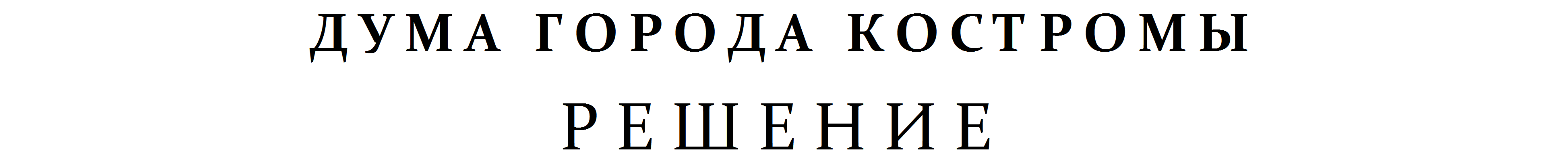 